PRÁCTICA 1.2Realiza un informe pericial con estas firmas: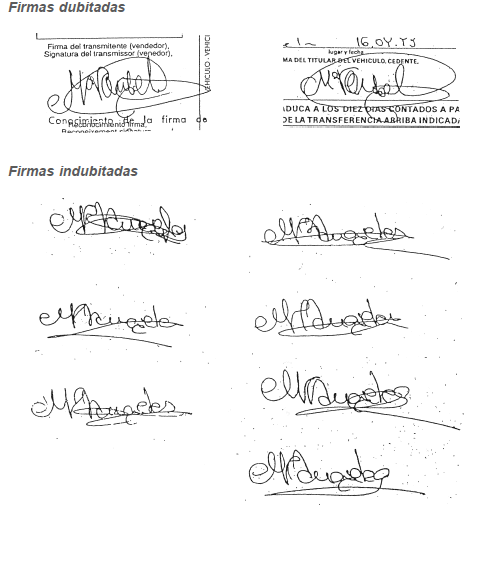 